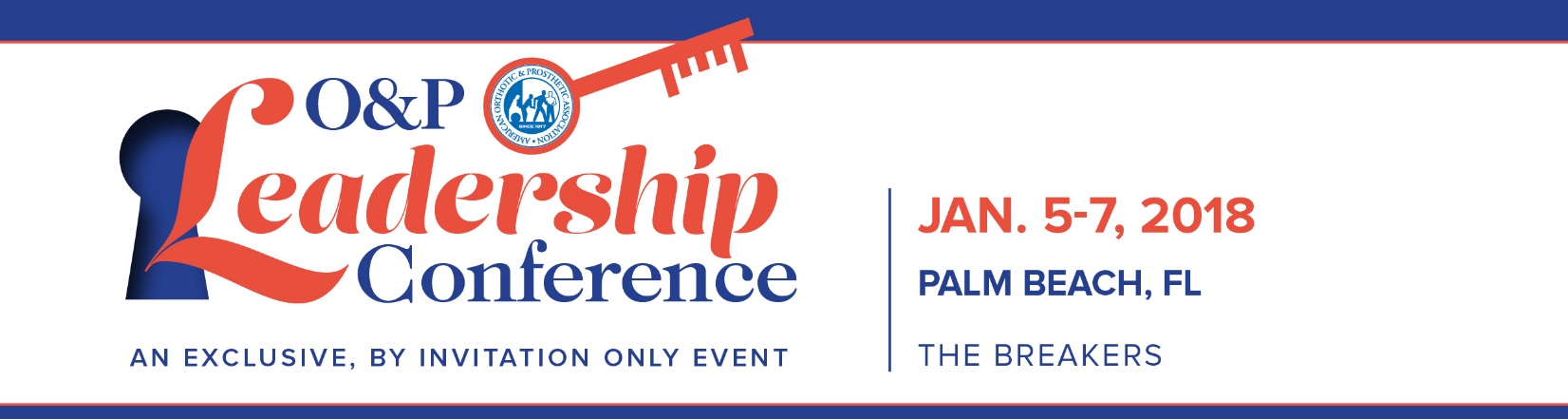 Registration List – AlphabeticalWalter Afable, CPChairNCOPEAlexandria, VAPhone: (703) 836-7114Email: wafable@ncope.orgJason AltmireFormer CongressmanPonte Vedra Beach, FLRyan ArbogastPresidentWillowWoodMt. Sterling, OHPhone: (740) 869-3377Email: ryana@owwco.comVinit Asar, MBAPresident & CEOHanger, Inc.Austin, TXPhone: (512) 777-3800Email: dthomas@hanger.comGreg Bauer, CPOPresidentWestcoast Brace & LimbTampa, FLPhone: (813) 985-5000Email: greg.bauer@wcbl.comCurt Bertram, CPO, FAAOPChief Operating OfficerMidwest Orthotic ServicesSouth Bend, INPhone: (574) 309-6005Email: cbertram@midwestorthotics.comAmit Bhanti, CPOChief Executive OfficerCPO Seevices IncPeoria, ILPhone: (309) 868-4402Email: amit@cpousa.comChellie BlondesExecutive DirectorAAOPWashington, DCPhone: (301) 340-9332Email: cblondes@oandp.orgDavid Boone, MPH, PhDChief Executive OfficerOrthocare InnovationsEdmonds, WAPhone: (206) 708-5750Email: dboone@orthocareinnovations.comMark BradyChief Financial OfficerAbility Prosthetics & OrthoticsExton, PAPhone: (484) 252-2687Email: mark.brady@abilitypo.comJeffrey Brandt, CPOChief Executive OfficerAbility Prosthetics & Orthotics, Inc.Exton, PAPhone: (717) 676-3882Email: jeff.brandt@abilitypo.comArthur Bremer, CPOPresidentMidlands P&OAugusta, GAPhone: (706) 737-7371Email: artmpo@yahoo.comJeffrey Cain, MDBoard Chair-ElectAmputee CoalitionDenver, COEmail: Jeffrey.Cain@ucdenver.eduPhone: (303) 886-5276James Campbell, PhD, COChief Clinical OfficerHanger ClinicAustin, TXPhone: (512) 777-3719Email: mafoley@hanger.comMaynard CarkhuffChairmanFreedom InnovationsIrvine, CAPhone: (949) 544-7910Email: mcarkhuff@freedom-innovations.comCatherine CarterExecutive DirectorABCAlexandria, VAPhone: (703) 836-7114Email: ccarter@abcop.orgAlison Cernich, PhD, ABPP-CnDirectorNational Center for Medical Rehab ResearchBethesda, MDColeson ChaseDirector of MarketingSPSAlpharetta, GAPhone: (770) 282-2202Email: cchase@spsco.comJeffrey Collins, CPAPresidentCascade Orthopedic / Ortoped ULCChico, CAPhone: (530) 520-9729Email: jcollins@cascade-usa.comRichard Conrey, CPOPresidentAround and About IncPlantation, FLPhone: (954) 584-1954Email: 	bioniclimbs@aol.comShawn Conrey, CPO, CPedVice PresidentAround and About IncPlantation, FLPhone: (954) 584-1954Email: 	bioniclimbs@aol.comJohn CroninDirector of Sales and MarketingCascade Orthopedic Supply, IncChico, CAPhone: 5305188473Email: atarbell@cascade-usa.comGlenn Crumpton, LPOPresidentAALOS Prosthetics & OrthoticsMontgomery, ALPhone: (334) 549-4414Email: glenn.crumpton@aalos.netAlicia Davis, MPA, CPO, FAAOPPresidentAAOPWashington, DCPhone: (202) 380-3663Email: gottaserotta@gmail.comEdward De La TorrePresidentDe La Torre O&P, IncPittsburgh, PAPhone: (412) 599-1111Email: ed@delatorreop.comKim De Roy, MSc, PT, CPO, MedExecutive Vice PresidentÖssurFoothill Ranch, CAEmail: kderoy@ossur.comMitchell Dobson, CPO, FAAOPVP Compliance, Compliance Officer (Pt Care)HangerGrain Valley, MOPhone: (816) 443-2224Email: mdobson@hanger.comGreg Doerr, CPOOwnerPremier Prosthetics and OrthoticsSaint Louis, MOPhone: (314) 368-1931Email: greg.doerr@premierpando.comJP DonovanFounder & Chief Executive OfficerAtlanticProCarePortland, MEPhone: (207) 774-1002Email: 	jpd@atlanticprocare.comTraci Dralle, CFmVice PresidentFillauerChattanooga, TNPhone: (423) 624-0946Email: sgoad@fillauer.comJoseph DunnOwnerD&J Medical/Maryland O&PForest Hill, MDPhone: (410) 977-1945Email: joedunn@dandjmedical.comJune Dunn, CFoOwnerD&J Medical/Maryland O&PForest Hill, MDPhone: (410) 977-9853Email: junedunn@dandjmedical.comTodd EagenPresidentOPGAWaterloo, IAPhone: (877) 250-7951Email: todd.eagen@vgm.comJeff Erenstone, CPOChief Executive Officer Create O&PLake Placid, NYPhone: (518) 524-1693Email: jeff@createoandp.comDavid Falk, LPO, CPOOwnerFalk Prosthetics & OrthoticsDelray Beach, FLPhone: (561) 495-5040Email: david@falkprosthetics.comJames Fenton, LPO, CPOPresident & OwnerOrthotic & Prosthetic Clinic, Inc.Port Saint Lucie, FLPhone: (772) 337-7378Email: elizabeth@myopclinic.comAnthony Filippis, CPOChief Executive Officer Wright & FIlippisRochester Hills, MIPhone: (248) 829-8282Email: tbarlow@wright-filippis.comMichael Fillauer, CPO/LChief Executive Officer FillauerChattanooga, TNPhone: (423) 624-0946Email: sgoad@fillauer.comThomas Fise, JDExecutive DirectorAOPAAlexandria, VAPhone: (571) 431-0802Email: tfise@aopanet.orgBradley Fisher, CO, CPed, MSMManager of the Assistive Technology DepartmentGillette Children's Specialty HealthcareSt Paul, MNPhone: (651) 229-3807Email: bfisher@gillettechildrens.comAaron Fitzsimmons, CP, OTRChief Prosthetic OfficerAmputee AssociatesNashville, TNPhone: (615) 214-3777Email: t.macdonald@amputeeassociates.comRick Fleetwood, MPAChief Executive OfficerSnell Prosthetic & OrthoticLittle Rock, ARPhone: (501) 920-7635Email: rickfleetwood@aol.comCindy FlorenceOwnerRiverside ProstheticsEvansville, INEmail: cindyflorence1@gmail.comJared Florence, CPA, MBAVice President Business DevelopmentDeaconessEvansville, INPhone: (812) 450-2220Email: 	jared.florence@deaconess.comDon FoleyOwnerCailor Fleming InsuranceYo, OHPhone: (330) 782-8068Email: dfoley@cailorfleming.comMark FordPresident & Managing PartnerProsthetic & Orthotic AssociatesMiddletown, NYPhone: (845) 956-0001Email: mark.ford@poaprosthetics.comBradford Gardner, CPAChief Operating OfficerBCP GroupNashville, TNPhone: (615) 864-8783Email: brad.gardner@bcpgroup.netArlene Gillis, CP, LPO, MEd, FAAOPChief Executive Officer International Institute of Orthotics & ProstheticsTampa, FLPhone: (813) 810-6932Email: arlene@iiofoandp.orgDavid Goris, CPOPresidentSonlife Prosthetics & OrthoticsSpring Hill, FLPhone: (352) 596-2257Email: dsgoris@gmail.comLynn GorisBusiness AdministratorSonlife Prosthetics & Orthotics, Inc.Spring Hill, FLPhone: (352) 596-2257Email: lynnggoris@gmail.comPaul Gudonis, MBAChief Executive OfficerMyomoCambridge, MAPhone: (617) 401-2623Email: paul@myomo.comWilliam GustavsonVP Business DevelopmentOrthomerica Products Inc.Orlando, FLPhone: (407) 290-6592Email: bgustavson@orthomerica.comRebecca HastSenior Vice PresidentHangerAustin, TXPhone: (301) 354-3643Email: rhast@hanger.comDaniel Heidemann, MBAChief Financial OfficerKenney OrthopedicsNicholasville, KYPhone: (859) 305-1136Email: dheidemann@kenneyorthopedics.comM. Jason Highsmith, PhD, DPT, CPO, FAAOPCo-DirectorUniversity of South FloridaTampa, FLPhone: (813) 974-3806Email: mhighsmi@health.usf.eduJames Kaiser, CP, LPPresidentIllinois Society of O&PWestern Springs, ILPhone: (708) 878-1269Email: 	james.kaiser3322@gmail.comKenton Kaufman, PhDProfessor of Biomedical EngineeringMayo ClinicRochester, MNPhone: (507) 284-2262Email: kaufman.kenton@mayo.eduNancy KaufmanMayo ClinicRochester, MNDavid KerrChief Executive Officer Orthomerica Products, Inc.Orlando, FLPhone: (407) 290-6592Email: mrdavidkerr@gmail.comThomas Kirk, PhDChief Executive OfficerAmerican Surgical ProfessionalsHouston TexasPhone: (904) 612-4441Email: ariseop@aol.comCharles Kuffel, MSM, CPO, LPO, FAAOPPresident & Clinical DirectorArise Orthotics & Prosthetics, Inc.Spring Lake Park, MNPhone: (763) 744-8730Email: ariseop@aol.comTeri Kuffel, JDVice PresidentArise Orthotics & Prosthetics, Inc.Sping Lake Park, MNPhone: (763) 744-8731Email: teri@arise-op.comTimothy Lacy, CPPresidentLa Torre Orthopedic LaboratoryLatham, NYPhone: (518) 786-8655Email: timlacycp@aol.comZachary Lacy, CPVice PresidentLa Torre Orthopedic LaboratoryLatham, NYPhone: (518) 786-8655Email: zacharyl@latorreorthopedic.comJeffrey LadererChief Financial OfficerMidwest Orthotic Services, LLCSouth Bend, INPhone: (574) 274-0231Email: jladerer@midwestorthotics.comJames Leimkuehler, CFoOwnerLeimkuehler, Inc.Cleveland, OHPhone: (216) 651-7788Email: jim@leimkuehlerinc.comPeter Leimkuehler, CPO, FAAOPVice President/Clinical DirectorUnion Orthotics & Prosthetics Co.Pittsburgh, PAPhone: (412) 622-2020Email: peter@unionoandp.comSamuel Liang, MBAPresidentHanger ClinicAustin, TXPhone: (512) 777-3550Email: sliang@hanger.comTimothy Littlefield, MSEengChief Science & Technology OfficerCranial Technologies Inc.Tempe, AZPhone: (602) 291-2492Email: tlittlefield@cranialtech.comPam Lupo, COBoard MemberWright & FilippisRoyal Oak, MIPhone: (249) 670-7113Email: plupo203@outlook.comJeff Lutz, CPOZone Vice PresidentHanger ClinicAustin, TXPhone: (337) 278-4042Email: Jlutz@hanger.comTed MacDonaldChief Executive Officer Amputee AssociatesNashville, TNPhone: (615) 476-8229Email: t.macdonald@amputeeassociates.comBrad Mattear, LO, CPA, CFoManaging Director USANabtesco Proteor USAWaterloo, IAPhone: (515) 321-4821Email: bmattear@nabtesco-proteor-usa.comMegan McCarthy, CO, LOOwner/OrthotistA Step Forward, LLCPortland, ORPhone: (503) 349-8477Email: megan@astepforwardpdx.comBruce McClellan, CPO, LPO, FISPO, FAAOP (D)PresidentProsthetic-Orthotic AssociatesTyler, TXPhone: (903) 780-5903Email: mac@poa-texas.comDavid McGillVP of ReimbursementOssurFoothill Ranch, CAPhone: (631) 627-1603Email: dmcgill@ossur.comAnn MossPresidentUnion Orthotics & Prosthetics Co.Pittsburgh, PAPhone: (412) 841-4524Email: amoss@unionoandp.comLaura Mullin, CPOOwner, Director of PediatricsUnion Orthotics & Prosthetics Co.Pittsburgh, PAPhone: (412) 973-4772Email: laura@unionoandp.comJonathan Naft, CPOVice President / General ManagerMyomoChardon, OHPhone: (440) 285-5785Email: 	jnaft@myomo.comRalph Nobbe, CPOPresident & CEONobbe Orthopedics Inc.Santa Barbara, CAPhone: (805) 687-7508Email: ralph.nobbe@nobbeorthopedics.comChris NolanVice President of the OrthoticsOttobockAustin, TXEmail: Chris.Nolan@Ottobock.comMichael Oros, CPO, FAAOPPresident & CEOScheck & SiressOakbrook Terrac, ILPhone: (630) 705-4097Email: michael.oros@scheckandsiress.comMichael Park, EsqPartnerAlston & BirdWashington, DCEmail: michael.park@alston.comDeborah Merritt Plescia, CPOClinical DirectorBoston Orthotics and ProstheticsLanham, MDPhone: (240) 764-7202Email: dplescia@bostonoandp.comJeffrey Price, CPO, LPOManagerFalk Prosthetics & OrthoticsDelray Beach, FLPhone: (561) 495-5040Paul Prusakowski, CPOCEOOPIE SoftwareGainesville, FLPhone: (352) 331-4221Email: paul@oandp.comJoseph Ramicone, CPOClinical and Admin DirectorScheck and SIressOakbrook Terrace, ILPhone: (708) 878-0220Email: joe.ramicone@scheckandsiress.comJack Richmond, CPOAPresidentAmputee CoalitionKnoxville, TNPhone: (423) 667-3269Email: jrichmond@amputee-coalition.orgRichard RileyChief Executive Officer Townsend / Thuasne USABakersfield, CAPhone: (661) 837-1795Email: rriley@townsenddesign.comManuel Rivera, CPOwnerPremier Prosthetics and OrthoticsSt Louis, MOPhone: (314) 262-8900Email: manuel.rivera@premierpando.comWayne Rosen, BOCP, BOCO, FAAOPChair, BOC Board of DirectorsBOCOwings Mills, MDPhone: (954) 557-3342Email: waynerrosen@gmail.comJosephine RossiEditor, O&P AlmanacContent CommunicatorsAlexandria, VAEmail: jrossi@contentcommunicators.comMichael RowlingChief Operating OfficerProtoKinetics Gait Analysis WalkwaysHavertown, PAPhone: (610) 420-3134Email: mike@protokinetics.comBrad RuhlPresident, ProstheticsOttobock HealthCareAustin, TXPhone: (612) 802-3073Email: brad.ruhl@ottobock.comJody SchaafDirector of OperationsFalk Prosthetics & OrthoticsDelray Beach, FLPhone: (561) 495-5040Robin SeabrookExecutive DirectorNCOPEAlexandria, VAPhone: (703) 836-7114Email: rseabrook@ncope.orgJonas Seeberg, CPOPresidentReal Life ProstheticsAbingdon, MDPhone: (443) 504-2111Email: jonas@reallifeprosthetics.comSanjeev SharmaSVP, Commercial OperationsLIM InnovationsSan Francisco, CAPhone: (619) 227-9117Email: ssharma@liminnovations.comRobert Sheppard, CPOPresident & OwnerPromis Prosthetics & OrthoticsLittleton, NHPhone: (603) 444-0500Email: admin@promisoandp.comEd Sisson, CPOOwnerProsthetic Center of ExcellenceLas Vegas, NVPhone: (702) 324-3587Email: ed@lvbionics.comLesleigh Sisson, CFomPresidentProsthetist Center of ExcellenceLas Vegas, NVPhone: (702) 400-1661Email: lesleigh@lvbionics.comJonathan Smith, CPOVice PresidentLIM InnovationsSan Francisco, CAPhone: (916) 412-7813Email: jsmith@liminnovations.comSean SnellChief Financial OfficerCFI Prosthetics-OrthoticsMemphis, TNPhone: (901) 826-6123Email: Ssnell@cfipando.comMichael SotakPresident & CEOPEL, LLCCleveland, OHPhone: (216) 789-5394Email: msotak@pelsupply.comBill StaintonExecutive ProducerOvation Consulting Group, Inc.Mukilteo, WABlount SwainPresidentAbility DynamicsTempe, AZPhone: (480) 812-5123Email: bswain@abilitydynamics.comMatt SwiggumRegional President & CEOOttobockAustin, TXPhone: (612) 889-2244Email: matt.swiggum@ottobock.comPeter Thomas, JDPrincipalPowers, Pyles, Sutter & Verville PCWashington, DCEmail: Peter.thomas@ppsv.comMichael Tillges, CPOCo-Vice PresidentTillges Cert. Orthotic Prosthetic Inc.Maplewood, MNPhone: (651) 772-2665Email: mtil@tcopinc.comRobert Tillges, CPOChief Executive Officer Tillges Certified Orthotic Prosthetic Inc.Maplewood, MNPhone: (651) 775-6512Email: btil@tcopinc.comPamela VeldmanVice PresidentMidwest Orthotic ServicesSouth Bend, INPhone: (574) 233-3352Email: pam@midwestorthotics.comJan VestChief Executive Officer Signature Medical GroupSt. Louis, MOEmail: jvest@SignatureHealth.netJim Weber, MBAPresident & CEOProsthetic & Orthotic Care, IncSaint Louis, MOPhone: 	(314) 775-2041Email: jweber@pandocare.comRegina WegerVP Sales and MarketingSPSAlpharetta, GAPhone: (678) 640-2187Email: rweger@spsco.comElliot Weintrob, CPOPresidentOrthotic Prosthetic CenterFairfax, VAPhone: (703) 698-5007Email: elliot@opc1.comJeffrey Wensman, CPODirector of Orthotics and ProstheticsUniversity of Michigan O&PAnn Arbor, MIPhone: (734) 975-3110Email: jwensman@med.umich.eduPaul Weott, CPO/LPOOwnerOrthotic and Prosthetic CentersSt. Petersburg, FLPhone: (813) 997-6032Email: Pweott@opcenters.comPaul Werner, Licensed Prosthetist/OrthotistPresidentTreasure Coast P&O ServicesVero Beach, FLPhone: (772) 567-5200Email: paul.werner@tcpando.comGreg Will, CPA, MST, CFEHertzbach & Company, P.A.Dennis Williams, CO, BOC(O)Chief Executive Officer Allard USA, IncRockaway, NJPhone: (973) 983-6000Email: exhibits@allardusa.comKenneth WilsonPresident, Products & ServicesSPSAustin, TXPhone: (614) 778-2420Email: bschwartz@hanger.comRob Yates, CPO, FAAOPPresident & CEOJP&O LabsJonesboro, ARPhone: (870) 932-6436Email: rob.a.yates@gmail.comJames Young, CP, LP, FAAOPPresidentAmputee Prosthetic Clinic CoMacon, GAPhone: (478) 474-5678Email: joylegs@aol.comPamela YoungVice PresidentAmputee Prosthetic Clinic CoMacon, GAPhone: (478) 474-5678Email: pyoung731@aol.comClaudia Zacharias, MBA, CAEPresident & CEOBOCOwings Mils, MDPhone: (410) 703-6034Email: claudia@bocusa.orgSaeed Zahedi, PhDTechnical DirectorChas. A. Blatchford & Sons LtdBasingstoke, HampshirePhone: (800) 548-3534Email: saeed.zahedi@blatchford.co.uk